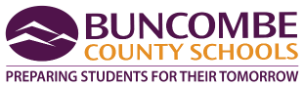 BT Extra-Curricular Agreement LetterBeginning Teacher:  __________________________________   BT 1      BT 2      BT3School: _____________________________________________As a Beginning Teacher 1, 2, or 3, I understand that I do not have to perform extra-curricular activities.  According to the State Board of Education Policy, TCP-A-004, Section 4.30 - Optimum Working Conditions for Beginning Teachers:“To ensure that beginning teachers have the opportunity to develop into capable teachers, one of the following working conditions is strongly recommended--- no extracurricular assignments unless requested in writing by the beginning teacher.”I also understand that, ultimately, it is my choice to participate in an extra-curricular activity.  My signature below indicates that I am choosing to participate in the following activity, before or after school this year.____________________________________________________________Name of activity I am choosing to participate in before or after school.Signature: ________________________________________	_______________                   Beginning Teacher   					DateSignature: ________________________________________	_______________                   Principal   						Date